    鲁建协函〔2014〕66号山东省建筑业协会关于转发《关于征集科技工作联系人信息的通知》的通知各市建筑业协会（联合会）、有关单位：为加大协会科技创新服务工作力度，增强与协会和会员企业联系的主动性、及时性和准确性，帮助企业开展科技创新工作，中施协现征集各有关单位科技工作联系人信息，我会将中施企协科委字【2014】4号《关于征集科技工作联系人信息的通知》转发给你们（请登陆中国施工企业管理协会网站www.cacem.com.cn下载），望各市建筑业协会通知并组织近三年申报过和拟申报中国科学技术成果奖的企业认真填写反馈信息表，并直接向中施协科委办公室传报。中国施工企业管理协会科学技术委员会联系人：李醒冬电话：010-63253478、63253479传真：010-63253481省建筑业协会联系人：韩同振   林滨电话：0531-86195213地址：济南市正觉寺小区一区1号邮编：250011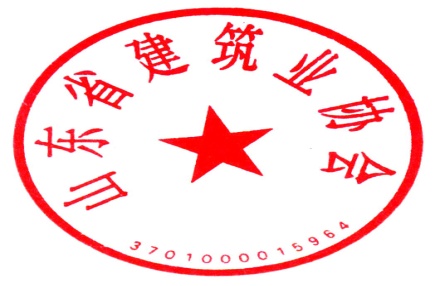                           山东省建筑业协会                            2014年7月11日山东省建筑业协会